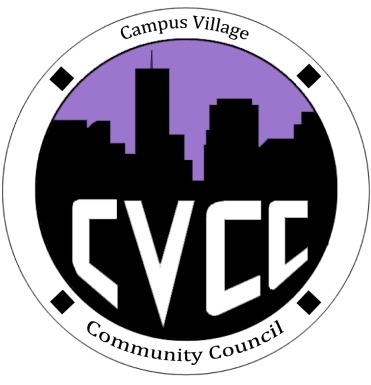 Community Council AgendaSunday, January 26, 2013Call to Order: Roll Call:PresidentVice-PresidentTreasurerSecretaryMarketing Coordinator Marketing RepresentativeUnfinished Business: Super Bowl event CVCC Polo and Sweatshirt Budget ProposalPromotional item Budget ProposalNew Business:Budget UpdateFunding RequestsNew Business Meeting Day ProposalMeeting Materials Proposal From the Floor:Advisor Remarks:Adjournment: 